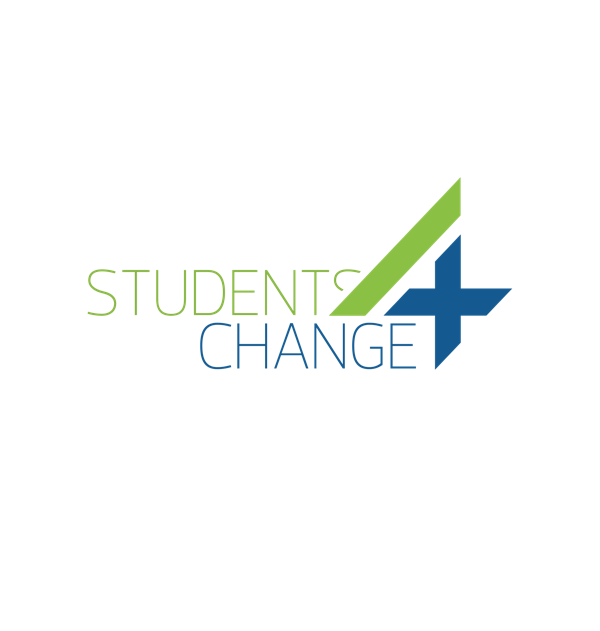                           FICHA 13. FLOR DE DECISIÓN DE INVERSIONISTASACERCA DE LA HERRAMIENTAEste nombre proviene del formato de una “flor visual” que asocia un eje destacado e innovador, basado en la evidencia, que sea inclusivo, escalable y sustentable, que tenga liderazgo sobresaliente y muestre resultados. Es un diagrama que resume las pautas más recurrentes que los empresarios toman en cuenta al presentar propuestas a los inversionistas. Esta herramienta no tiene estudios académicos asociados; tiene más que ver con el conocimiento tácito de los agentes que se ocupan de las inversiones iniciales, especialmente los fondos de empresas de alto impacto como la organización inglesa llamada Nesta Impact Investiments, así como un repositorio de Internet relacionado con un proyecto de Unión Europea llamado Silearning.OBJETIVOEl objetivo es preparar argumentos que ayuden a persuadir a posibles inversionistas en el proyecto.PASOSEsta herramienta se debe aplicar en un proceso horizontal grupal. El diseño floral lo hace muy intuitivo (ver el marco visual en la siguiente sección). La herramienta considera seis factores del eje que utilizan los inversionistas para evaluar el potencial de la innovación social:Innovador: impacto más allá de lo que ya existe, a través de la innovación en producto, proceso, modelo de negocio o estructura financiera;Basado en evidencia: una teoría creíble de cambio y compromiso con la evaluación continua del impacto;Inclusivo: un enfoque accesible, inclusivo y asequible;Escalable y sostenible: un modelo capaz de crecer para alcanzar una proporción significativa de un mercado objetivo y entregar un rendimiento financiero a los inversionistas;Liderazgo sobresaliente: un equipo sólido comprometido con lograr un alto impacto social y cumplir un plan ambicioso;Resultado enfocado: un efecto positivo en al menos uno de los resultados objetivo del inversionista.CONSEJOSRecursos como: pluma, post-its, pizarra, etc. son bienvenidos. La actividad debe aplicarse en grupos.Con el apoyo de otras herramientas, especialmente: lluvia de ideas, mapas mentales, narración de cuentos, etc.Los archivos compartidos pueden producirse durante el proceso de implementación de la herramienta.Siempre solicitar comentarios.Los recursos multimedia pueden ser útiles, como dibujos animados producidos para contar una historia (narración de sus socios, beneficiarios, etc.).Medir e informar sobre el impacto es una parte crucial de lo que hacemos. Evaluamos el impacto social de una empresa tratando de comprender: i. qué efecto está teniendo en las personas, utilizando nuestros resultados objetivo; ii. el número de personas que se verán afectadas (escala); iii. el nivel de necesidad en la población alcanzada y el tamaño del cambio que experimentan (profundidad); iv. los riesgos que impactan pueden no ocurrir, incluyendo la solidez de la evidencia (usando la escala de "estándares de evidencia") y el uso de datos para aprender y mejorar el impacto (NESTA, 2017).ESQUEMA VISUALFuente. Silearning, 2017.DESCARGAR PLANTILLAREFERENCIASNesta Impact Investments: What we look for in an investment. Available at https://nestainvestments.org.uk/wp-content/uploads/2014/11/NII-what-we-look-for-in-an-investment-VG.pdfSILEARNING. Why will investor choose my innovation? Investor´s decision flower. Silearning Repository. Available at http://www.silearning.eu/tools-archive/investors-decision-flower/Complejidad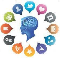 Moderada/AltaTiempo requerido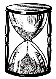 Varios díasMaterial Requerido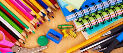 Bolígrafo y PapelCompetencias que se desarrollan a través de su aplicaciónCompetencia Técnica. Gestión de Capital FinancieroProcesos de la Innovación en donde puede ser utilizadoPrototipado 